53η ΠΡΟΣΚΛΗΣΗ ΣΥΓΚΛΗΣΗΣ ΟΙΚΟΝΟΜΙΚΗΣ ΕΠΙΤΡΟΠΗΣΚαλείστε να προσέλθετε σε τακτική συνεδρίαση της Οικονομικής Επιτροπής, που θα διεξαχθεί στο Δημοτικό Κατάστημα την 08η του μηνός Σεπτεμβρίου έτους 2017, ημέρα Παρασκευή και ώρα 11:00 για την συζήτηση και λήψη αποφάσεων στα παρακάτω θέματα της ημερήσιας διάταξης, σύμφωνα με τις σχετικές διατάξεις του άρθρου 75 του Ν.3852/2010 (ΦΕΚ Α' 87) :1. Έγκριση δαπανών και διάθεση πιστώσεων οικονομικού έτους 2017, για τις ανάγκες του Τμήματος Προμηθειών2. Έγκριση απόδοσης χρηματικού εντάλματος προπληρωμής από δαπάνη ελέγχου ΚΤΕΟ/απαλλαγή του υπολόγου υπαλλήλου3. Έγκριση δαπάνης για πληρωμή αποζημίωσης λόγω αποχώρησης υπαλλήλου με σχέση εργασίας Ι.Δ.Α.Χ.4. Ρύθμιση ληξιπρόθεσμων οφειλών  προς τους δήμους σύμφωνα με το άρθρο 52 του Ν. 4483/20175. Έγκριση δαπάνης και δέσμευση ποσών6. Έγκριση δαπάνης και διάθεση πίστωσης ποσού 5.000,00€ για την "Προμήθεια ανταλλακτικών μηχανογραφικού εξοπλισμού (Η/Υ και συναφών)7. Διάθεση πίστωσης για μετακίνηση στη Θεσσαλονίκη8. Διάθεση πίστωσης για μετακίνηση στην Κοπεγχάγη9. Έγκριση δαπανών και διάθεση  πίστωσης  ποσού για την προμήθεια υλικών συντήρησης και επισκευής λοιπών εγκαταστάσεων στα πλαίσια του προγράμματος «Προώθηση της απασχόλησης μέσω προγραμμάτων κοινωφελούς χαρακτήρα» του Δήμου Τρικκαίων10. Έγκριση δαπανών και διάθεση πιστώσεων  για τις ανάγκες της Δ/νσης Επιχειρησιακού Έργου, οικονομικού έτους 201711. Έγκριση Πρακτικού  2  της Επιτροπής διενέργειας του συνοπτικού διαγωνισμού επιλογής αναδόχου για την κατασκευή του έργου «ΑΝΑΚΑΤΑΣΚΕΥΗ ΠΛΑΤΕΙΑΣ ΞΥΛΟΠΑΡΟΙΚΟΥ (Δ.Ε ΚΟΖΙΑΚΑ)» περί της  κατακύρωσης της σύμβασης του έργου στον πρώτο  μειοδότη12. Έγκριση Πρακτικού 9  της Επιτροπής διενέργειας – κατακύρωση αποτελέσματος  του αριθμ. 39253 ανοικτού ηλεκτρονικού διαγωνισμού για την προμήθεια πετρελαιοειδών  του Δήμου Τρικκαίων και των Νομικών του Προσώπων13. Έγκριση δαπάνης  και διάθεση πίστωσης - έγκριση τεχνικών προδιαγραφών, καθορισμός όρων διακήρυξης  συνοπτικού διαγωνισμού για την προμήθεια υλικών καθαριότητας του Δήμου Τρικκαίων και των Νομικών του Προσώπων, έτους 2017, συνολικού προϋπολογισμού 64.501,83 € συμπ/νου του ΦΠΑ14. Έγκριση Πρακτικών του συνοπτικού διαγωνισμού για την παροχή υπηρεσιών με τίτλο: «ΑΣΦΑΛΙΣΗ ΟΧΗΜΑΤΩΝ ΚΑΙ ΜΗΧΑΝΗΜΑΤΩΝ ΤΟΥ ΔΗΜΟΥ ΤΡΙΚΚΑΙΩΝ»15. Έξέταση της αριθμ. 44367/30-08-2017 ένστασης κατά της 572/2017 απόφασης της οικονομικής επιτροπής του Δήμου Τρικκαίων που αφορά στο έργο «ΕΠΕΚΤΑΣΗ & ΑΝΑΠΛΑΣΗ ΣΧΟΛΙΚΗΣ ΑΥΛΗΣ ΤΟΥ 1ου ΔΗΜΟΤΙΚΟΥ ΣΧΟΛΕΙΟΥ ΤΡΙΚΑΛΩΝ» επί της 44367/30-08-2017 ένστασης κατά της 572/2017 απόφασης της οικονομικής επιτροπής του Δήμου Τρικκαίων.16. Απευθείας ανάθεση & ψήφιση πίστωσης του έργου: «Μικρά Τεχνικά Έργα Δ.Ε. Παληοκάστρου»  προϋπολογισμού  7.248,30€.17. Έγκριση πρακτικού για τη διάθεση θέσεων που προορίζονται για εμπορικές δραστηριότητες, εκθεσιακούς χώρους αυτ/των, γεωργικών μηχανημάτων, ψητοπωλείων-χαλβαδοπωλείων κλπ για  στην Εμποροπανήγυρη 2017Πίνακας Αποδεκτών	ΚΟΙΝΟΠΟΙΗΣΗ	ΤΑΚΤΙΚΑ ΜΕΛΗ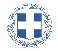 ΕΛΛΗΝΙΚΗ ΔΗΜΟΚΡΑΤΙΑ
ΝΟΜΟΣ ΤΡΙΚΑΛΩΝΔΗΜΟΣ ΤΡΙΚΚΑΙΩΝΔ/ΝΣΗ ΔΙΟΙΚΗΤΙΚΩΝ ΥΠΗΡΕΣΙΩΝΤΜΗΜΑ ΔΙΟΙΚΗΤΙΚΗΣ ΜΕΡΙΜΝΑΣΓραμματεία Οικονομικής ΕπιτροπήςΤρίκαλα, 1 Σεπτεμβρίου 2017
Αριθ. Πρωτ. : 44631ΠΡΟΣ :  Τα μέλη της ΟικονομικήςΕπιτροπής (Πίνακας Αποδεκτών)(σε περίπτωση κωλύματος παρακαλείσθε να ενημερώσετε τον αναπληρωτή σας).Η Πρόεδρος της Οικονομικής ΕπιτροπήςΕλένη Αυγέρου - ΚογιάννηΑντιδήμαρχοςΑυγέρου - Κογιάννη ΕλένηΣτουρνάρας ΓεώργιοςΠαζαΐτης ΔημήτριοςΑλεστά ΣοφίαΛεβέντη-Καρά ΕυθυμίαΚωτούλας ΙωάννηςΡόμπας ΧριστόφοροςΓκουγκουστάμος ΖήσηςΚαΐκης ΓεώργιοςΔήμαρχος & μέλη Εκτελεστικής ΕπιτροπήςΓενικός Γραμματέας  Δ.ΤρικκαίωνΑναπληρωματικά μέλη Ο.Ε. 